#109MEITNERIUMMt109[278]NAAMNIET ONDERZOCHTKORTSTONDIG?	4.5S Vernoemd naar de Oostenrijkse natuurkundige Lise Meitner; het is het enige element dat is vernoemd naar  een niet-mythologische  vrouw.Meitnerium's lage halfwaardetijd en moeilijkheid om te produceren betekent dat de chemie  ervan nog moet worden onderzocht.De langstlevende isotoop van Meitnerium heeft een halfwaardetijd van ongeveer 4,5 seconden. Het heeft geen nut buiten onderzoek.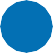 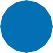 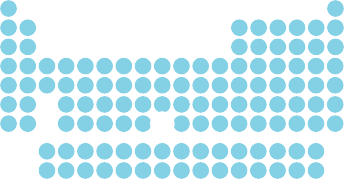 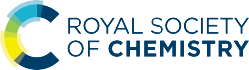 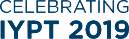 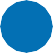 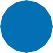 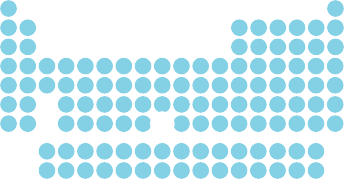 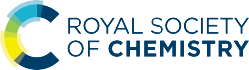 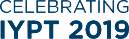 Ci	© 2019 Andy Brunning/Royal Society of Chemistry	#IYPT2019